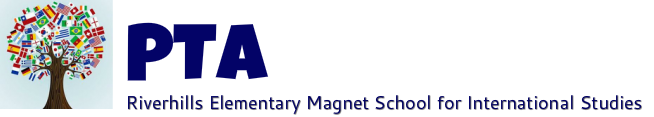 MinutesGeneral Assembly MeetingMay 5th, 2015 4:30 PMCall meeting to order – meeting called to order at 4:29PMAdmin UpdateElections – roster unanimously accepted, no objections2015-2016 PTA Roster:President: Jamie Malloy Treasurer: Laura KaneSecretary: Heather BrutonVP-Programs:  vacantVP-Membership: vacantVP-Ways & Means: vacantSchool of Excellence UpdateSummer Planning – announce meeting on FB and websiteFinancial Report –Actual Income:  $30,389.86Actual Expense: $21,517.47Net:  8,872.39 members would like to see details of where money is being spent, post reports on websiteVolunteer OpportunitiesTeacher Carwash Friday!5th Grade Banquet – need volunteers for setupUpcoming eventsMay 7 – iMOM BreakfastJune 4 – 5th Grade BanquetYearbook UpdateMeeting adjourned at 4:42PMOther suggestions from members:Announce monthly box top winners via FB, newletter, etc.Announce specific amounts raised from our fundraisersAnnounce specifically what fundraisers are raising money forTo enhance fundraising, describe specific items that money is being raised forOne fundraising idea: book dedications in the library (in general and add to b-day marquee for additional $5), proceeds for dye cut fund.Suggest that gift certificates can be bought during spirit nights to increase fundraiser.